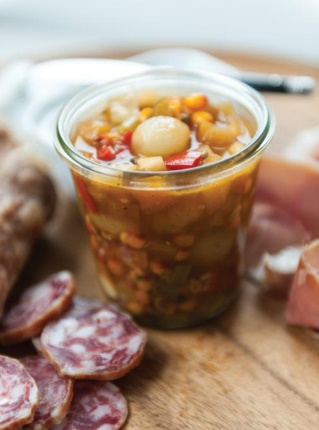 Chutney aux fruits et aux baies d’argousierSource : https://www.ricardocuisine.com/recettes/6478-chutney-aux-fruits-et-aux-baies-d-argousier Visitez notre site web : marchepublicdudswell.com et suivez-nous sur facebook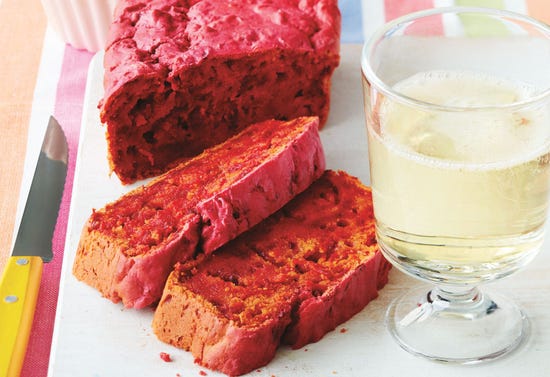 Pain rouge aux betteravesSource : https://www.saq.com/fr/pain-rouge-betteraves      Visitez notre site web : marchepublicdudswell.com et suivez-nous sur facebookPORTIONS 6 pots de  250 ml                                       TEMPS DE PRÉPARATION  35 minutes                           Cuisson  30 minutes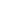 PORTIONS 6 pots de  250 ml                                       TEMPS DE PRÉPARATION  35 minutes                           Cuisson  30 minutesIngrédientsPréparation375 ml (1 1/2 tasse) de petits oignons perlés, pelés30 ml (2 c. à soupe) de beurre250 ml (1 tasse) de vinaigre de cidre250 ml (1 tasse) de cassonade tassée2 pommes Cortland, pelées et coupées en dés2 pêches, pelées et coupées en dés1 poivron rouge, épépiné et coupé en dés2 branches de céleri, coupées en dés2 gousses d’ail, hachées finement30 ml (2 c. à soupe) de gingembre râpé1 pincée de clou de girofle1 pincée de piment de Cayenne500 ml (2 tasses) de baies d’argousier (voir note)Sel et poivreDans une casserole, dorer les oignons dans le beurre. Saler et poivrer. Ajouter le reste des ingrédients, à l’exception des baies d’argousier. Porter à ébullition et laisser mijoter 20minutes. Ajouter les baies et cuire 5 minutes ou jusqu’à ce que les fruits soient cuits et le liquide soit sirupeux. Rectifier l’assaisonnement.Verser le chutney dans un contenant hermétique ou dans des bocaux stérilisés chauds. Le chutney frais se conserve environ 3 semaines au réfrigérateur. Congeler ou stériliser les bocaux remplis dans l’eau bouillante pendant 15 minutes pour assurer une longue conservation à la température ambiante.NOTE DE L'ÉQUIPE RICARDO : L’argousier est une petite baie orangée que l’on cultive au Québec depuis quelques années. Acidulé et astringent, le fruit peut être utilisé de différentes façons (compote, sorbet, gelée, etc.). On le trouve congelé dans certaines épiceries fines. Vous pouvez remplacer les baies d’argousier par des bleuets. Le chutney frais se conserve environ 3 semaines au réfrigérateur.PORTIONS 2 pains                                          TEMPS DE PRÉPARATION  20 minutes                           Cuisson  1h15 minutesPORTIONS 2 pains                                          TEMPS DE PRÉPARATION  20 minutes                           Cuisson  1h15 minutesIngrédientsPréparationPain :2 betteraves moyennes, pelées et râpées (environ 250 ml [1 tasse])375 ml (1 1/2 tasse) de babeurre125 ml (1/2 tasse) de beurre, fondu60 ml (1/4 tasse) de marmelade d'orange15 ml (1 c. à soupe) de cari en poudre30 ml (2 c. à soupe) de vinaigre blanc2 œufs625 ml (2 1/2 tasses) de farine15 ml (1 c. à soupe) de poudre à pâte10 ml (2 c. à thé) de selGarniture :200 g (7 oz) de fromage de chèvre frais, tempéré15 ml (1 c. à soupe) de marmelade d'orange1 pincée de selPréchauffer le four à 180 °C (350 °F).Beurrer et chemiser 2 moules à pain de 11 cm x 21 cm (4 po x 8 po).Dans un bol, mélanger la betterave, le babeurre, le beurre fondu, la marmelade, le cari, le vinaigre et les œufs.Dans un autre bol, mélanger la farine, la poudre à pâte et le sel.Incorporer les ingrédients secs au mélange liquide.Répartir dans les moules à pain.Enfourner au centre du four pendant 1 h 15 min ou jusqu'à ce qu'un cure-dent inséré au centre en ressorte propre.Entre-temps, mélanger le fromage de chèvre avec la marmelade et le sel.Au sortir du four, laisser les pains tiédir complètement avant de servir avec la garniture.